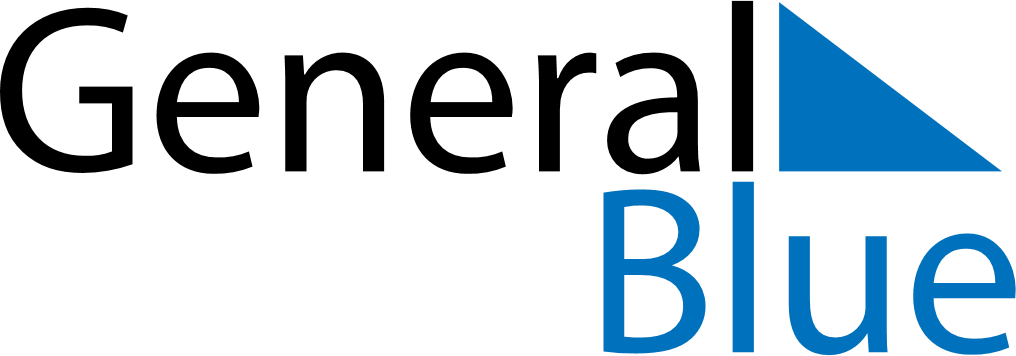 October 2024October 2024October 2024October 2024October 2024October 2024Calama, Antofagasta, ChileCalama, Antofagasta, ChileCalama, Antofagasta, ChileCalama, Antofagasta, ChileCalama, Antofagasta, ChileCalama, Antofagasta, ChileSunday Monday Tuesday Wednesday Thursday Friday Saturday 1 2 3 4 5 Sunrise: 7:16 AM Sunset: 7:34 PM Daylight: 12 hours and 18 minutes. Sunrise: 7:15 AM Sunset: 7:34 PM Daylight: 12 hours and 19 minutes. Sunrise: 7:14 AM Sunset: 7:35 PM Daylight: 12 hours and 20 minutes. Sunrise: 7:13 AM Sunset: 7:35 PM Daylight: 12 hours and 22 minutes. Sunrise: 7:12 AM Sunset: 7:35 PM Daylight: 12 hours and 23 minutes. 6 7 8 9 10 11 12 Sunrise: 7:11 AM Sunset: 7:36 PM Daylight: 12 hours and 24 minutes. Sunrise: 7:10 AM Sunset: 7:36 PM Daylight: 12 hours and 25 minutes. Sunrise: 7:09 AM Sunset: 7:36 PM Daylight: 12 hours and 27 minutes. Sunrise: 7:08 AM Sunset: 7:37 PM Daylight: 12 hours and 28 minutes. Sunrise: 7:07 AM Sunset: 7:37 PM Daylight: 12 hours and 29 minutes. Sunrise: 7:06 AM Sunset: 7:37 PM Daylight: 12 hours and 30 minutes. Sunrise: 7:06 AM Sunset: 7:38 PM Daylight: 12 hours and 32 minutes. 13 14 15 16 17 18 19 Sunrise: 7:05 AM Sunset: 7:38 PM Daylight: 12 hours and 33 minutes. Sunrise: 7:04 AM Sunset: 7:39 PM Daylight: 12 hours and 34 minutes. Sunrise: 7:03 AM Sunset: 7:39 PM Daylight: 12 hours and 36 minutes. Sunrise: 7:02 AM Sunset: 7:39 PM Daylight: 12 hours and 37 minutes. Sunrise: 7:01 AM Sunset: 7:40 PM Daylight: 12 hours and 38 minutes. Sunrise: 7:00 AM Sunset: 7:40 PM Daylight: 12 hours and 39 minutes. Sunrise: 7:00 AM Sunset: 7:41 PM Daylight: 12 hours and 41 minutes. 20 21 22 23 24 25 26 Sunrise: 6:59 AM Sunset: 7:41 PM Daylight: 12 hours and 42 minutes. Sunrise: 6:58 AM Sunset: 7:42 PM Daylight: 12 hours and 43 minutes. Sunrise: 6:57 AM Sunset: 7:42 PM Daylight: 12 hours and 44 minutes. Sunrise: 6:56 AM Sunset: 7:42 PM Daylight: 12 hours and 45 minutes. Sunrise: 6:56 AM Sunset: 7:43 PM Daylight: 12 hours and 47 minutes. Sunrise: 6:55 AM Sunset: 7:43 PM Daylight: 12 hours and 48 minutes. Sunrise: 6:54 AM Sunset: 7:44 PM Daylight: 12 hours and 49 minutes. 27 28 29 30 31 Sunrise: 6:54 AM Sunset: 7:44 PM Daylight: 12 hours and 50 minutes. Sunrise: 6:53 AM Sunset: 7:45 PM Daylight: 12 hours and 51 minutes. Sunrise: 6:52 AM Sunset: 7:45 PM Daylight: 12 hours and 53 minutes. Sunrise: 6:52 AM Sunset: 7:46 PM Daylight: 12 hours and 54 minutes. Sunrise: 6:51 AM Sunset: 7:47 PM Daylight: 12 hours and 55 minutes. 